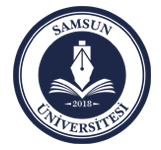 SAMSUN  ÜNİVERSİTESİ SORUŞTURMA/İNCELEME RAPORU (DİSİPLİN)Tarih(Adı Soyadı – İmzası)Seçiniz	OnayıSeçiniz	Konusu OlaySeçinizSeçiniz	Başlama TarihiSeçiniz	Bitiş TarihiŞikayetçi (varsa)Adı SoyadıÜnvanıT.C. Kimlik NoSeçinizSeçinizDahili TelefonuAdresiCep TelefonuSeçiniz	SafhalarıDelillerŞikâyetçinin İddiası (varsa)Savunma ÖzetiTanık İfade Özetleriİnceleme Ve DeğerlendirmeSonuç ve Teklif